ООО "ЮгПромСнаб" ,Тел: 8-800-222-68-78 Бесплатно по Россиимоб. + 7 928 296 49 10
E-mail: upspump@yandex.ru
344113, г.Ростов-на-Дону,
ул. Орбитальная,46
https://ugpromsnab.ru/Опросный лист на изготовление дизельного насосного агрегата (ДНА)Варианты исполнения всасывающей линии: 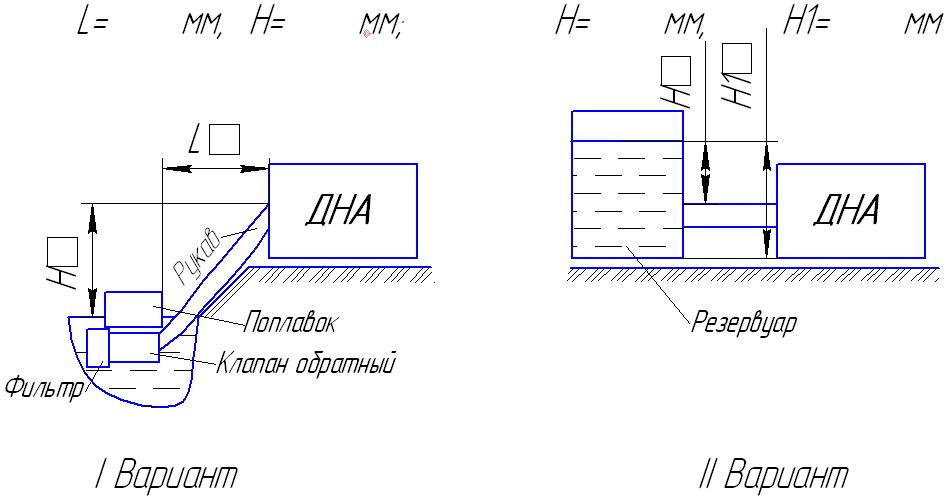 Специальные требования (дополнительные сведения об эксплуатации и пожелания по исполнению)Организация:Организация:Организация:Организация:Организация:Организация:Организация:Организация:Организация:Организация:Организация:Организация:Организация:Организация:Организация:Организация:Организация:Организация:Организация:Организация:Организация:  Контактное лицо (Ф.И.О.):  Контактное лицо (Ф.И.О.):  Контактное лицо (Ф.И.О.):  Контактное лицо (Ф.И.О.):  Контактное лицо (Ф.И.О.):  Контактное лицо (Ф.И.О.):  Контактное лицо (Ф.И.О.):  Контактное лицо (Ф.И.О.):  Контактное лицо (Ф.И.О.):  Контактное лицо (Ф.И.О.):  Контактное лицо (Ф.И.О.):  Контактное лицо (Ф.И.О.):  Контактное лицо (Ф.И.О.):  Контактное лицо (Ф.И.О.):  Контактное лицо (Ф.И.О.):  Контактное лицо (Ф.И.О.):  Контактное лицо (Ф.И.О.):  Контактное лицо (Ф.И.О.):  Контактное лицо (Ф.И.О.):  Контактное лицо (Ф.И.О.):  Контактное лицо (Ф.И.О.):Телефон:Телефон:Телефон:Телефон:Телефон:Телефон:Телефон:Телефон:Телефон:Телефон:Телефон:Телефон:Телефон:Телефон:Телефон:Телефон:Телефон:Телефон:Телефон:Телефон:Телефон:E-mail:E-mail:E-mail:E-mail:E-mail:E-mail:E-mail:E-mail:E-mail:E-mail:E-mail:E-mail:E-mail:E-mail:E-mail:E-mail:E-mail:E-mail:E-mail:E-mail:E-mail:Место эксплуатации ДНА (город):Место эксплуатации ДНА (город):Место эксплуатации ДНА (город):Место эксплуатации ДНА (город):Место эксплуатации ДНА (город):Место эксплуатации ДНА (город):Место эксплуатации ДНА (город):Место эксплуатации ДНА (город):Место эксплуатации ДНА (город):Место эксплуатации ДНА (город):Количество ДНА, шт.:Количество ДНА, шт.:Количество ДНА, шт.:Количество ДНА, шт.:Количество ДНА, шт.:Количество ДНА, шт.:Количество ДНА, шт.:Количество ДНА, шт.:Количество ДНА, шт.:Количество ДНА, шт.:Количество ДНА, шт.:Подача, м3/час:Подача, м3/час:Подача, м3/час:Подача, м3/час:Подача, м3/час:Подача, м3/час:Подача, м3/час:Подача, м3/час:Подача, м3/час:Подача, м3/час:Напор, м:Напор, м:Напор, м:Напор, м:Напор, м:Напор, м:Напор, м:Напор, м:Напор, м:Напор, м:Напор, м:Температура эксплуатации, С0  min                                max  Температура эксплуатации, С0  min                                max  Температура эксплуатации, С0  min                                max  Температура эксплуатации, С0  min                                max  Температура эксплуатации, С0  min                                max  Температура эксплуатации, С0  min                                max  Температура эксплуатации, С0  min                                max  Температура эксплуатации, С0  min                                max  Температура эксплуатации, С0  min                                max  Температура эксплуатации, С0  min                                max  Температура эксплуатации, С0  min                                max  Температура эксплуатации, С0  min                                max  Температура эксплуатации, С0  min                                max  Температура эксплуатации, С0  min                                max  Температура эксплуатации, С0  min                                max  Температура эксплуатации, С0  min                                max  Температура эксплуатации, С0  min                                max  Температура эксплуатации, С0  min                                max  Температура эксплуатации, С0  min                                max  Температура эксплуатации, С0  min                                max  Температура эксплуатации, С0  min                                max  Тип перекачиваемой жидкости:Тип перекачиваемой жидкости:Тип перекачиваемой жидкости:Тип перекачиваемой жидкости:Тип перекачиваемой жидкости:Тип перекачиваемой жидкости:Тип перекачиваемой жидкости:Тип перекачиваемой жидкости:Тип перекачиваемой жидкости:Тип перекачиваемой жидкости:Сфера применения ДНА:Сфера применения ДНА:Сфера применения ДНА:Сфера применения ДНА:Сфера применения ДНА:Сфера применения ДНА:Сфера применения ДНА:Сфера применения ДНА:Сфера применения ДНА:Сфера применения ДНА:Сфера применения ДНА:вода чистаявода чистаявода чистаявода чистаявода чистаявода чистаявода чистаяорошениеорошениеорошениеорошениеорошениеорошениевода грязнаявода грязнаявода грязнаявода грязнаявода грязнаявода грязнаявода грязнаяпожаротушениепожаротушениепожаротушениепожаротушениепожаротушениепожаротушениесмесь песчано-гравийнаясмесь песчано-гравийнаясмесь песчано-гравийнаясмесь песчано-гравийнаясмесь песчано-гравийнаясмесь песчано-гравийнаясмесь песчано-гравийнаяразработка ископаемыхразработка ископаемыхразработка ископаемыхразработка ископаемыхразработка ископаемыхразработка ископаемыхвода морскаявода морскаявода морскаявода морскаявода морскаявода морскаявода морскаяосушениеосушениеосушениеосушениеосушениеосушениенефть и тяжелые нефтепродуктынефть и тяжелые нефтепродуктынефть и тяжелые нефтепродуктынефть и тяжелые нефтепродуктынефть и тяжелые нефтепродуктынефть и тяжелые нефтепродуктынефть и тяжелые нефтепродуктыдругое назначение(указать какое именно)другое назначение(указать какое именно)другое назначение(указать какое именно)другое назначение(указать какое именно)другое назначение(указать какое именно)другое назначение(указать какое именно)другое назначение(указать какое именно)другое назначение(указать какое именно)другое назначение(указать какое именно)другое назначение(указать какое именно)другое назначение(указать какое именно)бензин, керосин, дизельное топливобензин, керосин, дизельное топливобензин, керосин, дизельное топливобензин, керосин, дизельное топливобензин, керосин, дизельное топливобензин, керосин, дизельное топливобензин, керосин, дизельное топливодругое назначение(указать какое именно)другое назначение(указать какое именно)другое назначение(указать какое именно)другое назначение(указать какое именно)другое назначение(указать какое именно)другое назначение(указать какое именно)другое назначение(указать какое именно)другое назначение(указать какое именно)другое назначение(указать какое именно)другое назначение(указать какое именно)другое назначение(указать какое именно)сточные массысточные массысточные массысточные массысточные массысточные массысточные массыдругое назначение(указать какое именно)другое назначение(указать какое именно)другое назначение(указать какое именно)другое назначение(указать какое именно)другое назначение(указать какое именно)другое назначение(указать какое именно)другое назначение(указать какое именно)другое назначение(указать какое именно)другое назначение(указать какое именно)другое назначение(указать какое именно)другое назначение(указать какое именно)среды химически агрессивныесреды химически агрессивныесреды химически агрессивныесреды химически агрессивныесреды химически агрессивныесреды химически агрессивныесреды химически агрессивныеЗапускЗапускЗапускЗапускЗапускЗапускЗапускЗапускЗапускЗапускЗапускдругое:другое:другое:другое:другое:другое:другое:другое:другое:другое:АвтоматическийАвтоматическийАвтоматическийАвтоматическийРучнойРучнойРучнойРучнойРучнойИсполнение:Исполнение:Исполнение:Исполнение:Исполнение:Исполнение:Исполнение:Исполнение:Исполнение:Исполнение:Исполнение:Исполнение:Исполнение:Исполнение:Исполнение:Исполнение:Исполнение:Исполнение:Исполнение:Исполнение:Исполнение:НавесКапот Капот Капот Капот Капот Капот Капот Капот Капот Блок-бокс утепленныйБлок-бокс утепленныйБлок-бокс утепленныйБлок-бокс утепленныйБлок-бокс утепленныйБлок-бокс утепленныйБлок-бокс утепленныйБлок-бокс утепленныйБлок-бокс утепленныйБлок-бокс утепленныйБлок-бокс утепленныйустановка на весь ДНАустановка на весь ДНАустановка на весь ДНАустановка на весь ДНАустановка на весь ДНАустановка на весь ДНАустановка на весь ДНАустановка на весь ДНАстандартныйстандартныйстандартныйстандартныйстандартныйстандартныйстандартныйустановка только на двигательустановка только на двигательустановка только на двигательустановка только на двигательустановка только на двигательустановка только на двигательустановка только на двигательустановка только на двигательантивандальныйантивандальныйантивандальныйантивандальныйантивандальныйантивандальныйантивандальныйСтепень мобильности ДНА:Степень мобильности ДНА:Степень мобильности ДНА:Степень мобильности ДНА:Степень мобильности ДНА:Степень мобильности ДНА:Степень мобильности ДНА:Степень мобильности ДНА:Степень мобильности ДНА:Степень мобильности ДНА:Степень мобильности ДНА:Степень мобильности ДНА:Степень мобильности ДНА:Степень мобильности ДНА:Степень мобильности ДНА:Степень мобильности ДНА:Степень мобильности ДНА:Степень мобильности ДНА:Степень мобильности ДНА:Степень мобильности ДНА:Степень мобильности ДНА:Стационарное (на раме)Стационарное (на раме)Стационарное (на раме)Стационарное (на раме)Шасси-прицепШасси-прицепШасси-прицепШасси-прицепШасси-прицепШасси-прицепСани-волокушиСани-волокушиСани-волокушиСани-волокушиСани-волокушиСпособы заполнения насоса и всасывающей линии:Способы заполнения насоса и всасывающей линии:Способы заполнения насоса и всасывающей линии:Способы заполнения насоса и всасывающей линии:Способы заполнения насоса и всасывающей линии:Способы заполнения насоса и всасывающей линии:Способы заполнения насоса и всасывающей линии:Способы заполнения насоса и всасывающей линии:Способы заполнения насоса и всасывающей линии:Способы заполнения насоса и всасывающей линии:Способы заполнения насоса и всасывающей линии:Способы заполнения насоса и всасывающей линии:Способы заполнения насоса и всасывающей линии:Способы заполнения насоса и всасывающей линии:Способы заполнения насоса и всасывающей линии:Способы заполнения насоса и всасывающей линии:Способы заполнения насоса и всасывающей линии:Способы заполнения насоса и всасывающей линии:Способы заполнения насоса и всасывающей линии:Способы заполнения насоса и всасывающей линии:Способы заполнения насоса и всасывающей линии:газоструйный аппаратгазоструйный аппаратручной насосручной насосручной насосмотопомпамотопомпамотопомпамотопомпавакуумный электронасосвакуумный электронасосвакуумный электронасосвакуумный электронасосвакуумный электронасосвакуумный электронасосЗапорная арматура на нагнетательный патрубок: обратный клапан, ручной затворЗапорная арматура на нагнетательный патрубок: обратный клапан, ручной затворЗапорная арматура на нагнетательный патрубок: обратный клапан, ручной затворЗапорная арматура на нагнетательный патрубок: обратный клапан, ручной затворЗапорная арматура на нагнетательный патрубок: обратный клапан, ручной затворЗапорная арматура на нагнетательный патрубок: обратный клапан, ручной затворЗапорная арматура на нагнетательный патрубок: обратный клапан, ручной затворЗапорная арматура на нагнетательный патрубок: обратный клапан, ручной затворЗапорная арматура на нагнетательный патрубок: обратный клапан, ручной затворЗапорная арматура на нагнетательный патрубок: обратный клапан, ручной затворЗапорная арматура на нагнетательный патрубок: обратный клапан, ручной затворЗапорная арматура на нагнетательный патрубок: обратный клапан, ручной затворЗапорная арматура на нагнетательный патрубок: обратный клапан, ручной затворЗапорная арматура на нагнетательный патрубок: обратный клапан, ручной затворЗапорная арматура на нагнетательный патрубок: обратный клапан, ручной затворЗапорная арматура на нагнетательный патрубок: обратный клапан, ручной затворЗапорная арматура на нагнетательный патрубок: обратный клапан, ручной затворЗапорная арматура на нагнетательный патрубок: обратный клапан, ручной затворЗапорная арматура на нагнетательный патрубок: обратный клапан, ручной затворВсасывающая магистраль в сборе: обратный клапан, фильтр, поплавок, рукав  4м или 6мВсасывающая магистраль в сборе: обратный клапан, фильтр, поплавок, рукав  4м или 6мВсасывающая магистраль в сборе: обратный клапан, фильтр, поплавок, рукав  4м или 6мВсасывающая магистраль в сборе: обратный клапан, фильтр, поплавок, рукав  4м или 6мВсасывающая магистраль в сборе: обратный клапан, фильтр, поплавок, рукав  4м или 6мВсасывающая магистраль в сборе: обратный клапан, фильтр, поплавок, рукав  4м или 6мВсасывающая магистраль в сборе: обратный клапан, фильтр, поплавок, рукав  4м или 6мВсасывающая магистраль в сборе: обратный клапан, фильтр, поплавок, рукав  4м или 6мВсасывающая магистраль в сборе: обратный клапан, фильтр, поплавок, рукав  4м или 6мВсасывающая магистраль в сборе: обратный клапан, фильтр, поплавок, рукав  4м или 6мВсасывающая магистраль в сборе: обратный клапан, фильтр, поплавок, рукав  4м или 6мВсасывающая магистраль в сборе: обратный клапан, фильтр, поплавок, рукав  4м или 6мВсасывающая магистраль в сборе: обратный клапан, фильтр, поплавок, рукав  4м или 6мВсасывающая магистраль в сборе: обратный клапан, фильтр, поплавок, рукав  4м или 6мВсасывающая магистраль в сборе: обратный клапан, фильтр, поплавок, рукав  4м или 6мВсасывающая магистраль в сборе: обратный клапан, фильтр, поплавок, рукав  4м или 6мВсасывающая магистраль в сборе: обратный клапан, фильтр, поплавок, рукав  4м или 6мВсасывающая магистраль в сборе: обратный клапан, фильтр, поплавок, рукав  4м или 6мВсасывающая магистраль в сборе: обратный клапан, фильтр, поплавок, рукав  4м или 6мНапорная магистраль: длина трубы, м диаметр трубы, мм                          перепад высот начала и конца трубы, мНапорная магистраль: длина трубы, м диаметр трубы, мм                          перепад высот начала и конца трубы, мНапорная магистраль: длина трубы, м диаметр трубы, мм                          перепад высот начала и конца трубы, мНапорная магистраль: длина трубы, м диаметр трубы, мм                          перепад высот начала и конца трубы, мНапорная магистраль: длина трубы, м диаметр трубы, мм                          перепад высот начала и конца трубы, мНапорная магистраль: длина трубы, м диаметр трубы, мм                          перепад высот начала и конца трубы, мНапорная магистраль: длина трубы, м диаметр трубы, мм                          перепад высот начала и конца трубы, мНапорная магистраль: длина трубы, м диаметр трубы, мм                          перепад высот начала и конца трубы, мНапорная магистраль: длина трубы, м диаметр трубы, мм                          перепад высот начала и конца трубы, мНапорная магистраль: длина трубы, м диаметр трубы, мм                          перепад высот начала и конца трубы, мНапорная магистраль: длина трубы, м диаметр трубы, мм                          перепад высот начала и конца трубы, мНапорная магистраль: длина трубы, м диаметр трубы, мм                          перепад высот начала и конца трубы, мНапорная магистраль: длина трубы, м диаметр трубы, мм                          перепад высот начала и конца трубы, мНапорная магистраль: длина трубы, м диаметр трубы, мм                          перепад высот начала и конца трубы, мНапорная магистраль: длина трубы, м диаметр трубы, мм                          перепад высот начала и конца трубы, мНапорная магистраль: длина трубы, м диаметр трубы, мм                          перепад высот начала и конца трубы, мНапорная магистраль: длина трубы, м диаметр трубы, мм                          перепад высот начала и конца трубы, мНапорная магистраль: длина трубы, м диаметр трубы, мм                          перепад высот начала и конца трубы, мНапорная магистраль: длина трубы, м диаметр трубы, мм                          перепад высот начала и конца трубы, мНапорная магистраль: длина трубы, м диаметр трубы, мм                          перепад высот начала и конца трубы, мНапорная магистраль: длина трубы, м диаметр трубы, мм                          перепад высот начала и конца трубы, м